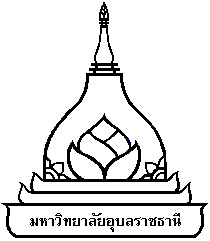 รายงานการประชุม คณะกรรมการดำเนินงานหลักสูตรศึกษาทั่วไป มหาวิทยาลัยอุบลราชธานีครั้งที่  3/2557  วันที่  23 กรกฎาคม 2557 เวลา 13.30 – 16.30 น.ณ โรงแรมยูเพลส ชั้น 1 มหาวิทยาลัยอุบลราชธานี*********************	ผู้มาประชุม1. นางจุฑามาศ หงษ์ทอง			รักษาราชการแทนรองอธิการบดีฝ่ายวิชาการ    ประธานคณะกรรมการ2. นายสุขวิทย์ โสภาพล				คณะบริหารศาสตร์			กรรมการ
	3. นางภูษณิศา  นวลสกุล 			สำนักงานพัฒนาคุณภาพการศึกษา	  กรรมการและเลขานุการ		  	4. นายเอกสิทธิ์  โพธิ์ชูชาติ 			สำนักงานพัฒนาคุณภาพการศึกษา		ผู้ช่วยเลขานุการ5. นางสาววิภาพรรณ ตระกูลสันติรัตน์ 						ผู้แทนคณะรัฐศาสตร์    	6. ผู้ช่วยศาสตราจารย์ อุดม ทิพราช						ผู้แทนคณะวิทยาศาสตร์	ผู้ไม่มาประชุมนางบงกฎ  บุญเพ็ชร									ติดราชการนายนิติลักษณ์  แก้วจันดี								ติดราชการผู้ช่วยศาสตราจารย์ เบญจภรณ์  เศรษฐบุปผา						ติดราชการนางนำพิชญ์  ธรรมหิเวศน์								ติดราชการนายวรยุทธ  วงศ์นิล									ติดราชการนางธิราพร  ศรีบุญยงค์								ติดราชการผู้ช่วยศาสตราจารย์ ธารินี  ไชยวงศ์							ติดราชการนางสายเพชร  อักโข									ติดราชการ9.   นางสาวสุกัญญา  คลังสินศิริกุล							ติดราชการ10.  ผู้ช่วยศาสตราจารย์ รสสุคนธ์ เหล่าไพบูลย์						ติดราชการ	        11. นางอรทัย เลียงจินดาถาวร								ติดราชการ                   12. นายนิติลักษณ์  แก้วจันทร์ดี								ติดราชการ		 13. นายจักรพันธ์  แสงทอง								ติดราชการ	           14. นายติ๊ก  แสนบุญ									ติดราชการ		. 15. ผู้ช่วยศาสตราจารย์ ธารินี  ไชยวงศ์							ติดราชการผู้เข้าร่วมประชุม	1. นางสาวทัชกานต์ โลมรัตน์					สำนักงานพัฒนาคุณภาพการศึกษา	2. นางนาถรัดดา ยอดเอื้อ						สำนักงานพัฒนาคุณภาพการศึกษา	3. นายวิชญ์วัช คำสุข						สำนักงานพัฒนาคุณภาพการศึกษา	4. นางสาวสุภาวดี จันทนุช					สำนักงานพัฒนาคุณภาพการศึกษาเวลา 13.30 น.	เปิดการประชุมระเบียบวาระที่  1 	เรื่องแจ้งให้ที่ประชุมทราบวาระที่  1.1  	หัวหน้าสำนักงานพัฒนาคุณภาพการศึกษา รายงานที่ประชุมทราบ ดังนี้	  เรื่องการดำเนินงานโครงการ ม.อุบลฯ จิตอาสา พัฒนาการเรียนการสอนหมวดวิชาศึกษาทั่วไป	  ซึ่งจัดในวันที่ 27-29 มิถุนายน 2557 ณ โรงเรียนบ้านท่าล้ง ต.ห้วยไผ่ อ.โขงเจียม จ.อุบลราชธานี ซึ่งได้รับงบประมาณจาก เครือข่ายบัณฑิตอุดมคติไทย ภาคตะวันออกเฉียงเหนือ จำนวน 20,000 บาท โดยมีการจัดกิจกรรม ดังนี้ กิจกรรมจัดทำสื่อการเรียนรู้ จัดบอร์ดตกแต่งห้องเรียน การตกแต่งห้องนิทรรศการ  กิจกรรมการพัฒนาบ้าน วัด โรงเรียน  กิจกรรมบายศรีสู่ขวัญ          ตามวัฒนธรรมชนเผ่าบรู กิจกรรมการแสดงศิลปวัฒนธรรมชาวบรู  กิจกรรมสานสัมพันธ์นักศึกษา  กิจกรรมพ่อฮักแม่ฮัก และกิจกรรมปลูกต้นไม้ มีนักศึกษามหาวิทยาลัยอุบลราชธานีเข้าร่วมกิจกรรม 30 คน และ นักเรียนและครูโรงเรียนบ้าน ท่าล้ง 30 คน และ นักศึกษาจากสาธารณรัฐเช็ก 7 คน ร่วมทำกิจกรรมดังกล่าว	มติที่ประชุม	รับทราบ วาระที่ 1.2 	หัวหน้าสำนักงานพัฒนาคุณภาพการศึกษา รายงานที่ประชุมทราบ ดังนี้	    คณะศิลปศาสตร์ ขอเปลี่ยนแปลงเงื่อนไขการลงทะเบียนรายวิชาในหมวดวิชาศึกษาทั่วไป         		    ในกลุ่มวิชาภาษาอังกฤษ ในรายวิชาภาษาอังกฤษตัวที่ 2,3 และ 4 เป็นกรณีพิเศษ สำหรับ			    นักศึกษารหัส 50-53  ที่จะลงทะเบียนในภาคการศึกษา 1/2557 โดยผ่านการพิจารณา         		    จากคณะกรรมการประจำคณะศิลปะศาสตร์ เมื่อวันที่ 28พฤษภาคม 2557 เรียบร้อยแล้ว 		     	    ทั้งนี้ สำนักพัฒนาคุณภาพการศึกษาตรวจสอบแล้ว การขอเปลี่ยนเงื่อนไขการลงทะเบียนเรียน		    รายวิชาดังกล่าวไม่กระทบโครงสร้างหลักสูตร จึงเห็นสมควรเห็นชอบการขอเปลี่ยนเงื่อนไข   		     	    การลงทะเบียนเรียนรายวิชาดังกล่าวได้	มติที่ประชุม	รับทราบ ระเบียบวาระที่  2	เรื่องรับรองรายงานการประชุม  วาระที่ 2.1 	รับรองรายงานการประชุมคณะกรรมการดำเนินงานหลักสูตรศึกษาทั่วไป                 	มหาวิทยาลัยอุบลราชธานี   ครั้งที่  2/2557 	มติที่ประชุม	รับรองรายงานการประชุมระเบียบวาระที่  3 	เรื่องสืบเนื่อง  - ไม่มี -ระเบียบวาระที่  4 	เรื่องเสนอเพื่อพิจารณาวาระที่ 4.1 	ร่างการพัฒนาหลักสูตรวิชาศึกษาทั่วไป พ.ศ. 2557มติที่ประชุม  ที่ประชุมพิจารณาเห็นชอบในหลักการและได้เสนอดังนี้	1. ให้มีการจัดประชุมคณะกรรมการศึกษาทั่วไปในการพัฒนาหลักสูตรวิชาศึกษาทั่วไป พ.ศ. 2557 ในเดือน กันยายน	3. ให้มหาวิทยาลัยฯ สร้างรายวิชา บริหารจัดการโดยสำนักงานพัฒนาคุณภาพการศึกษา 	2. แก้ไขปฏิทินการกำหนดกรอบการดำเนินงาน ดังนี้		มิถุนายน – สิงหาคม ประมวลแนวคิดทั้งหมด ทบทวนปัญหา เหตุผล ความสำคัญ ความจำเป็น เพื่อสร้างกรอบแนวคิด ร่างโรงสร้างการบริหารจัดการ	สิงหาคม นำเสนอแนวคิด ข้อมูล หลักการ ต่อผู้ทรงคุณวุฒิวิพากษ์ ผู้ใช้บัณฑิต นักศึกษา  บัณฑิต ผู้ที่เกี่ยวข้อง	กันยายน 	- ประชุมกลุ่มย่อย โดยใช้กรรมการศึกษาทั่วไปในการพัฒนาหลักสูตรวิชา			  ศึกษาทั่วไป พ.ศ. 2557 			- ปรับปรุงพัฒนาร่างหลักสูตร  			- พัฒนารายวิชา มคอ.3			- เสนอหลักสูตรต่อคณะกรรมการวิชาการมหาวิทยาลัย 			- เสนอหลักสูตรต่อที่ประชุมผู้บริหาร 	ตุลาคม เสนอหลักสูตรต่อคณะกรรมการกลั่นกรองวาระที่ 4.2 	ขอหารือเรื่องการเพิ่มรายวิชา 2300112 การบริหารรัฐกิจกับสังคมไทย หลักสูตรรัฐศาสตรบัณฑิต สาขาการปกครอง และ หลักสูตรรัฐประศาสนศาสตรบัณฑิต	มติที่ประชุม			1. ไม่เห็นชอบให้นำ รายวิชา2300112 การบริหารรัฐกิจกับสังคมไทย บรรจุในหมวด      วิชาศึกษาทั่วไป ในหลักสูตรรัฐศาสตรบัณฑิต สาขาการปกครอง และ        		       หลักสูตรรัฐประศาสนศาสตรบัณฑิต เนื่องจากเนื้อหารายวิชาดังกล่าว นักศึกษาในคณะจะมีความรู้    ภายในหลักสูตรอยู่แล้ว จึงอาจไม่เกิดประโยชน์กับนักศึกษา		2. ขอให้คณะแจ้งนักศึกษาทราบ ว่าไม่สามารถลงรายวิชาดังกล่าวเป็นวิชาศึกษาทั่วไปได้		3. นักศึกษาที่ลงทะเบียนเรียนไปแล้วให้ถอนรายวิชาหรือตัดไปเป็นเลือกเสรีระเบียบวาระที่  5 	เรื่องอื่นๆ  -ไม่มี- 	เวลา 16.30 น. 	ปิดการประชุม